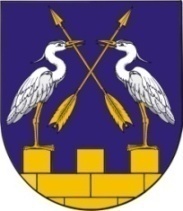 КОКШАЙСКАЯ СЕЛЬСКАЯ       МАРИЙ ЭЛ РЕСПУБЛИКЫСЕ         АДМИНИСТРАЦИЯ  ЗВЕНИГОВО МУНИЦИПАЛ                                            ЗВЕНИГОВСКОГО       РАЙОНЫН КОКШАЙСК           МУНИЦИПАЛЬНОГО РАЙОНА ЯЛ КУНДЕМ          РЕСПУБЛИКИ МАРИЙ ЭЛ АДМИНИСТРАЦИЙЖЕ                      ПОСТАНОВЛЕНИЕ 			                           ПУНЧАЛот  14 декабря  2020 г.   №190О внесении изменений в постановление Кокшайской сельской администрации от  02 декабря 2020г.  №189 «О назначении публичных слушаний о предоставлении разрешения на  отклонение  от  предельных  параметров земельного участка и разрешенного строительства объектов капитального строительства»Руководствуясь  п.6.1  ст.40  Градостроительного кодекса Российской Федерации,   п.3 ст.11 Правил землепользования и застройки муниципального образования «Кокшайское сельское поселение», утвержденных  решением Собрания депутатов  от  11.03.2013  №176 (с изм. и доп.),  п.2.15  Административного регламента предоставления муниципальной услуги «Предоставление разрешения на отклонение от предельных параметров разрешенного строительства», утвержденного постановлением Кокшайской сельской администрации от 05.08.2020г. №114  и  в целях соблюдения прав человека на благоприятные условия жизнедеятельности, прав и законных интересов правообладателей земельных участков и объектов капитального строительства,  Кокшайская сельская администрация                                           П О С Т А Н О В Л Я Е Т:         1.Снять  с  публичных слушаний, намеченных на 25 декабря 2020 года,  следующий вопрос:- о предоставлении разрешения на  отклонение от  предельных  параметров разрешенного строительства  на земельном участке с кадастровым  номером   12:14:0508001:404,    расположенного  по адресу: Республика Марий Эл, Звениговский район,  с.Кокшайск,  ул.Майская  в  части  отступов  зданий и строений от границ земельного участка  с  северной, с  северо-восточной,  с  северо-западной  сторон  участка  до  0 метров.           2. Настоящее  постановление вступает в силу  после его обнародования  и  размещения  в информационно-телекоммуникационной сети «Интернет» www.admzven.ru.           3. Контроль  за  исполнением настоящего постановления возложить на специалиста 1 категории Бондарец Т.Н.И.о.главы  Администрации 					 Иванова Л.Н.